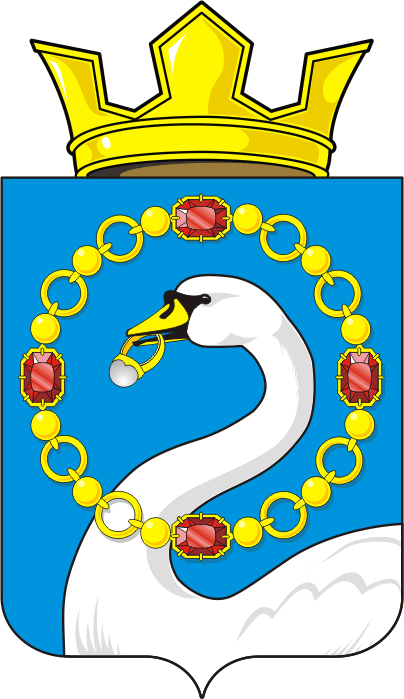 РОССИЙСКАЯ   ФЕДЕРАЦИЯ  ОРЕНБУРГСКАЯ   ОБЛАСТЬАДМИНИСТРАЦИЯ   МУНИЦИПАЛЬНОГО   ОБРАЗОВАНИЯНиколаевский сельсовет   Оренбургской  области                                                 П Р О Т О К О Лпубличных слушаний муниципального образования Николаевский сельсоветСекретарём Публичных слушаний избрана Лютенко Надежда Александровна, культорганизатор Николаевского Дома КультурыПОВЕСТКА   ДНЯ:1.О проекте внесения изменений в Генеральный план и Правила землепользования и застройки муниципального образования Николаевский сельсовет Саракташского района Оренбургской области.Вступительное слово главы муниципального образования  Николаевский сельсовет  Дудко С.Н.                         Уважаемые участники Публичных слушаний! Сегодня в соответствии с постановлением  администрации муниципального образования  Николаевский сельсовет от 23.11.2018 года № 68-п проводятся Публичные слушания. Они посвящены рассмотрению проекта внесения изменений в генеральный план и  правила землепользования и застройки муниципального образования Николаевский сельсовет Саракташского района Оренбургской области.           Работа по подготовке проекта велась рабочей группой муниципального образования Николаевский сельсовет  в  плановом порядке.       Ознакомление с материалами проекта  внесения изменений в Генеральный план и Правила землепользования и застройки муниципального образования Николаевский сельсовет Саракташского района Оренбургской области происходило ежедневно в администрации сельсовета, а также на официальном сайте муниципального образования Николаевский сельсовет. Предложений и замечаний от жителей сельсовета по проекту внесения изменений в Генеральный план и Правила землепользования и застройки муниципального образования Николаевский сельсовет Саракташского района Оренбургской  не поступило.           Прошу участников Публичных слушаний принять активное участие в обсуждении проекта внесения изменений в Генеральный план и Правила землепользования и застройки муниципального образования Николаевский сельсовет Саракташского района Оренбургской.           Захарову А.А., заместителя главы администрации Николаевского  сельсовета.  В своем выступлении она представила проект внесения изменений в Генеральный план и  Правила землепользования и застройки муниципального образования Николаевский сельсовет Саракташского района Оренбургской области и   минимальный объём информации, подлежащей внесению в градостроительный регламент ПЗЗ. Рассказала конкретно в какие части правил землепользования и застройки  внесены изменения согласно Градостроительного кодекса РФ.         В ПЗЗ были внесены изменения в части градостроительных регламентов:     Детально представила материалы проекта и указала конкретные мероприятия, которые будут осуществляться в ходе выполнения проекта.        ВЫСТУПИЛИ:		В своем выступлении поддержал необходимость   внесения изменений в Генеральный план и Правила землепользования и застройки муниципального образования Николаевский сельсовет Саракташского района Оренбургской  в целях реализации земельных участков  и увеличения объемов жилищного строительства в муниципальном образовании.В своем выступлении он озвучил конкретные предложения депутатов сельсовета, которые были учтены при разработке проекта генерального плана и  Правиа землепользования и застройки муниципального образования Николаевский сельсовет. Отметил участие всех заинтересованных лиц в разработке проекта.Глава муниципального образования в своем выступлении  объяснил причину внесения изменений в Генеральный план и  правила землепользования и застройки муниципального образования Николаевский сельсовет. Он определил принципиальные позиции и требования к характеру использования земельных участков, позволяющие избегать конфликтных ситуаций как отдельных землепользователей между собой, так и землепользователей с органами местного самоуправления и окружающей средой. Особо подчеркнул необходимость принятия изменений в Генеральный план и  Правила землепользования и застройки  для привлечения инвестиций при строительстве жизненно важных объектов - инженерных сетей, строительство жилых домов и других объектов.  Стенограмма публичных слушаний по проекту внесения изменений в правила землепользования и застройки муниципального образования Николаевский сельсовет Саракташского района Оренбургской области  от 04 декабря 2018 года прилагается.с. НиколаевкаДом Культуры04.12 2018 года17часов 10 минутПредседательствовал-Дудко С.Н. – глава муниципального образования  Николаевский сельсоветПрисутствовало  -25 человекДокладчик-Захарова А.А., заместитель главы администрации Николаевского  сельсовета         1.СЛУШАЛИ:О проекте внесения изменений в Генеральный план и  Правила землепользования и застройки муниципального образования Николаевский сельсовет Саракташского района Оренбургской I По предельным минимальным или максимальным размерам земельных участков, в том числе их площади  в территориальных зонах.IIМаксимальные отступы от границ земельных участков в целях определения мест доступного размещения строений, сооружений, за пределами которых запрещено строительство зданий, строений, сооружений в территориальных зонах.IIIПредельное количество этажей или предельную высоту зданий, строений, сооружений в территориальных зонах.IVМаксимальный процент застройки в границах земельного участка, определяемый как отношение суммарной площади земельного участка, который может быть застроен, ко всей площади земельного участка в территориальных зонах.Внесения изменений в ПЗЗ в соответствии со статьями 30-40 ГрК РФ (в редакции Федерального закона от 03.07.2016 № 373-ФЗ) «О внесении изменений в Градостроительный кодекс РФ») в части полноты предусмотренных ПЗЗ сведений и соответствия текстовой части ПЗЗ картам градостроительного зонирования.Матвеев В.М., депутат Совета депутатов Николаевского сельсовета, главный инженер  СПК  «Рассвет»Муратов Ф.Н. депутат Совета депутатов муниципального образования Николаевский сельсоветДудко С.Н., глава муниципального образования Николаевский сельсовет РЕШИЛИ: 1.Проект  внесения изменений вГенеральный план и  Правила землепользования и застройки муниципального образования Николаевский сельсовет Саракташского района Оренбургской принять за основу. 2.Поручить комиссии муниципального образования под председательством Дудко С.Н. подготовить заключение по проекту   внесения изменений в Генеральный план и  Правила землепользования и застройки муниципального образования Николаевский сельсовет Саракташского района Оренбургской. Голосование:За                25   – единогласноПротив            – нет.Воздержалось – нет.   Председатель собранияС.Н.ДудкоСекретарьпубличных слушанийН.А.Лютенко